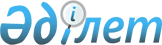 Об установлении дополнительного перечня лиц, относящихся к целевым группам населения, на 2013 годПостановление акимата Федоровского района Костанайской области от 9 января 2013 года № 1. Зарегистрировано Департаментом юстиции Костанайской области 8 февраля 2013 года № 4005

      В соответствии с подпунктом 13) пункта 1 статьи 31 Закона Республики Казахстан от 23 января 2001 года "О местном государственном управлении и самоуправлении в Республике Казахстан", с пунктом 2 статьи 5, подпунктом 2) статьи 7 Закона Республики Казахстан от 23 января 2001 года "О занятости населения" акимат Федоровского района ПОСТАНОВЛЯЕТ:



      1. Установить дополнительный перечень лиц, относящихся к целевым группам населения:



      молодежь в возрасте от 21 до 29 лет;



      выпускники организаций среднего специального и профессионального образования, а также курсов профессиональной переподготовки;



      лица, неперспективного для трудоустройства возраста (старше пятидесяти лет);



      лица, зарегистрированные в государственном учреждении "Федоровский районный отдел занятости и социальных программ" в качестве безработных, в случае отсутствия подходящей для них работы.



      2. Контроль за исполнением настоящего постановления возложить на заместителя акима района Утегенова Н.К.



      3. Настоящее постановление вводится в действие по истечении десяти календарных дней после дня его первого официального опубликования.      Аким района                                К. Ахметов      СОГЛАСОВАНО:      Начальник государственного

      учреждения "Федоровский

      районный отдел занятости

      и социальных программ"

      _______________ Т. Волоткевич
					© 2012. РГП на ПХВ «Институт законодательства и правовой информации Республики Казахстан» Министерства юстиции Республики Казахстан
				